1.- Encierra una decena en cada cuadro.Cuente los elementos que sobran.A continuación, escriba los números en el cuadro posicional y en la línea punteada.Observa el ejemplo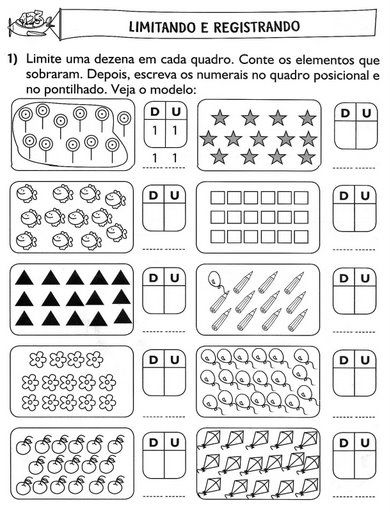 1.-Identifica el número que se representa con los bloquesNúmero: _______ 	     	Número: _______	          		Número: _______Número: _______ 	     	Número: _______	          		Número: _______Número: _______ 	     	Número: _______	          		Número: _______Número: _______ 	     	Número: _______	          		Número: _______Cuantas Decenas y Unidades tienen estos números, representa con los bloques:Colorea los bloques que corresponden para los siguientes números: (Azul U, Rojo D)Realiza el desarrollo correspondiente:Con 1D y 3U, ¿qué número se forma?: __________Con 0D y 9U, ¿qué número se forma?: __________¿Cuánto es 9U y 8D? anota el número: __________¿Cuánto es 6U y 2D? anota el número: __________Si tengo 3D y 0U, ¿a qué numero corresponde: _________Si pilar ahorro $978 ¿Cuántas centenas son? __________Encierra las monedas de modo que te sea más fácil contarlas e indica cuánto dinero hay en cada fila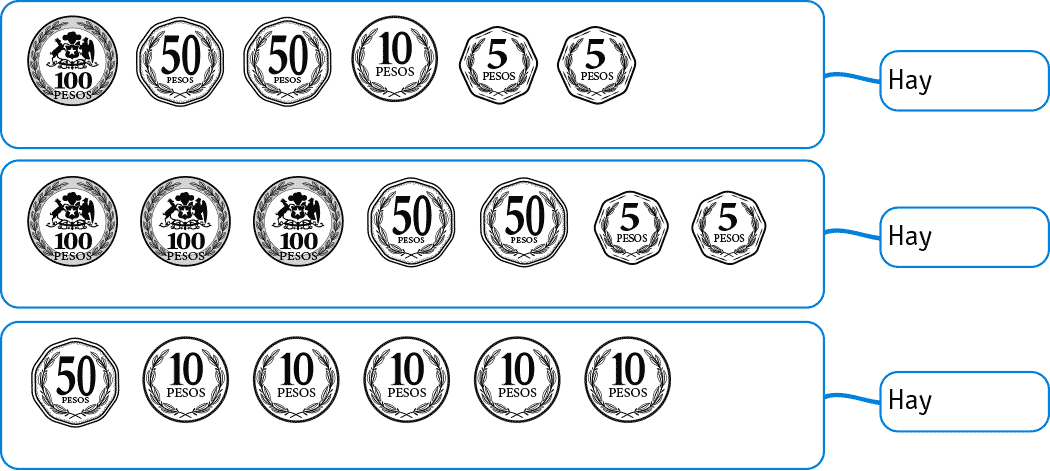 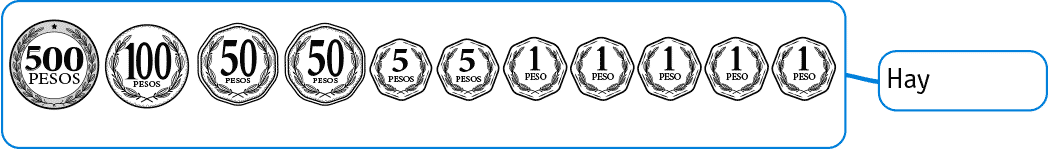 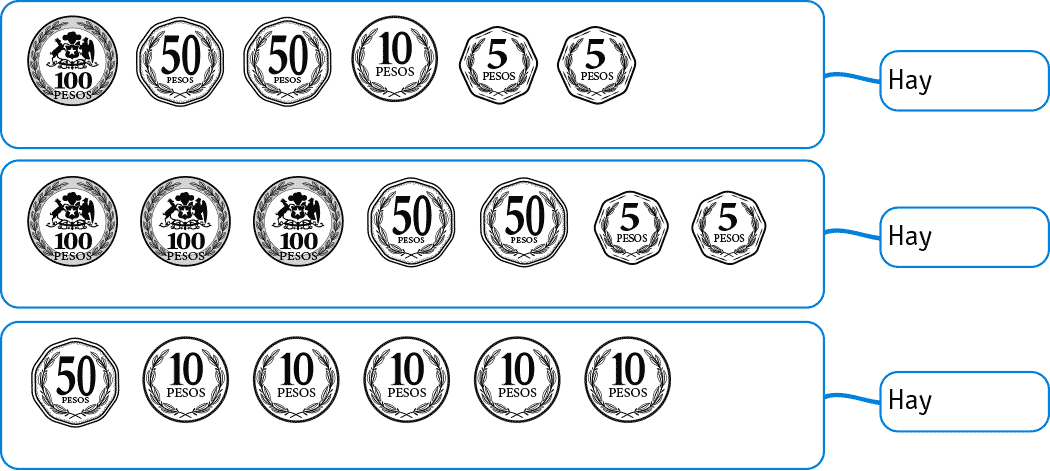 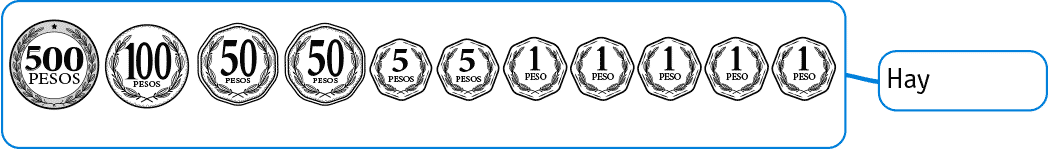 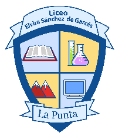 PROFESORACAROLINA FLORES TERCERA GUÍA EDUCACIÓN MATEMÁTICA  SEGUNDO BÁSICOTERCERA GUÍA EDUCACIÓN MATEMÁTICA  SEGUNDO BÁSICOTERCERA GUÍA EDUCACIÓN MATEMÁTICA  SEGUNDO BÁSICOPROFESORACAROLINA FLORES Nombre alumno (a)Nombre alumno (a)Apellido alumno (a) PROFESORACAROLINA FLORES Unidad : 1Objetivo de aprendizaje :        FECHA: Objetivo de aprendizaje :        FECHA: Habilidades : aplicar – operar – convertir – transformar – resolver – calcular Habilidades : aplicar – operar – convertir – transformar – resolver – calcular Habilidades : aplicar – operar – convertir – transformar – resolver – calcular Habilidades : aplicar – operar – convertir – transformar – resolver – calcular UDUDUDUDUDUDUDUDUDUDUDUDUDU2358DUDU9833815DUDU7219DUDU2080CDUCDUCDUCDU